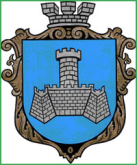 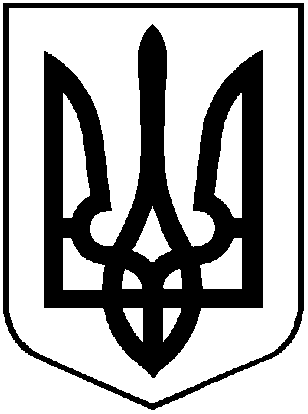 УКРАЇНАм. Хмільник Вінницької областіРОЗПОРЯДЖЕННЯМІСЬКОГО ГОЛОВИвід 15  листопада  2019 р.                                                                                          №447-рПро заходи з нагоди відзначення Дня працівників сільського господарства 	Відповідно до п.3.1 Розділу 6 Програми розвитку культури та духовного відродження Хмільницької міської об'єднаної територіальної громади на  2019-2021 роки, затвердженої рішенням 53 сесії міської ради 7 скликання від 19.10.2018р. №1695 (зі змінами), з нагоди відзначення Дня працівників сільського господарства, керуючись ст.ст. 42,59 Закону України “Про місцеве самоврядування в Україні”:	1. Привітати  15  листопада 2019 року з нагоди професійного свята працівників сільського господарства.	2. Затвердити кошторис витрат для проведення заходів із нагоди професійного свята Дня працівників сільського господарства  згідно з додатком.  	3. Контроль за виконанням цього розпорядження покласти на заступника міського голови з питань діяльності виконавчих органів міської ради  згідно з розподілом обов'язків.     Міський голова 				                                    С.Б. РЕДЧИК А.Сташко	С.Єрошенко	    О.Прокопович               Н.Буликова О.Сидоришина								Додатокдо розпорядження  міського голови№447-р від  «15» листопада 2019 р.КОШТОРИС ВИТРАТдля проведення заходів із нагоди   професійного свята Дня працівників сільського господарства  Міський голова                                                                              С.Б. РЕДЧИК№з/пНазва видатківКФКВКЕКВСума/грн.1.Придбання квітів02101802210300,002. Придбання рамки0210180221019,90Всього:319,90